Translation | Transcreation | Subtitling | Closed Captioning | Dubbing | Transcription | Proofreading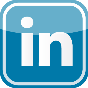 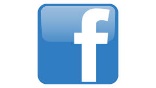 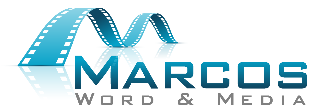 English, Portuguese and Spanish TranslatorSubtitling, Dubbing and Closed Captioning File CreationTranscreation and CopywritingAudio Transcription and ProofreadingFormer English and Portuguese InstructorOVERVIEWAs a professional translator; subtitler; proofreader; video editor; screenplay adaptor and writer; consultant; and solution finder, I have great passion for what I do. What makes me feel that you can trust me to work on your project is the certainty that I will never deliver a job before revising it thoroughly for my quality control.Do you need a translator? Need someone to create complete subtitling and dubbing files from scratch? A professional to proofread your texts? Synchronize your files, prepare your DVDs and blu-rays? Then I believe I can help you. Let my 10+ years of experience do the job.Every step is watched over to keep projects on time and within budget, which guarantees subtitle and dubbing quality a fast turnaround. No matter what software you use, your files are delivered in a format, including text and time data, that you can easily import and use.Contact me at contato@marcosliberato.com or projects@marcosliberato.com and we will find a solution.The persistence to seek effectiveness, conciseness, and perfectionism is truly one of the major requirements for a professional.SPECIALTIES• Bachelor’s degree in Languages• English, Portuguese and Spanish Translator• Creation of subtitling and dubbing files• Video editing• Audio transcription• Transcreation• Website localizationWORKING PARAMETERSSoftware: Subtitle Workshop, Subtitle Edit, TranStation, Adobe Premiere Pro CS3, Adobe After Effects, Final Cut Pro, Adobe Encore CS5Platforms: Windows 10, MS-Excel, MS-Word, MS-PowerPoint, Adobe Acrobat Reader ProA FEW PROJECTS DELIVERED• Cartoons• Latin telenovelas• Brazilian telenovelas• TV shows• Music concerts• Corporate media• Presentations• Feature films• Short subjects• Documentaries• Website localization